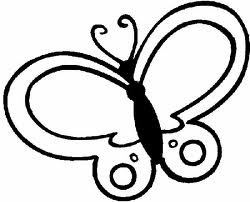 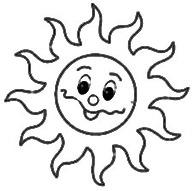 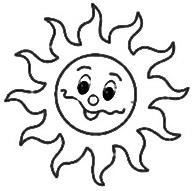 Count  and  colour  the  right  number:-
Count  and write the number:- 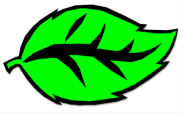 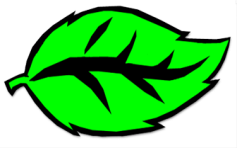 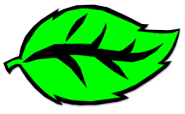 Write the missing numbers :- 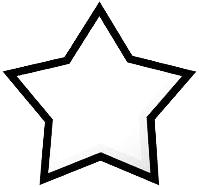 Count  and  colour :- 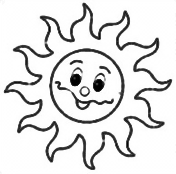       1   2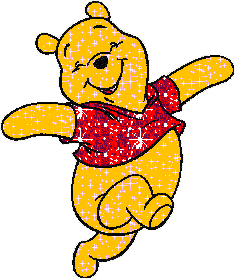 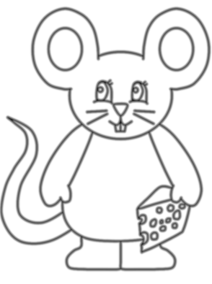 Count  and write the number:- 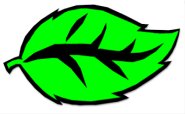 ـــــــــــــــــــــــــــــــــــــــــــــــــــــــــــــــــــــــــــــــــــــــــــــــــــــــDraw  2  circles Draw  4  circles ـــــــــــــــــــــــــــــــــــــــــــــــــــــــــــــــــــــــــــــــــــــــــــــــــــــــــCount, Draw and write the number : 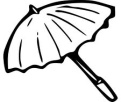 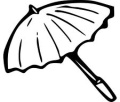 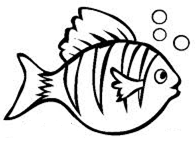 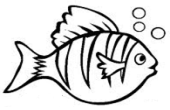 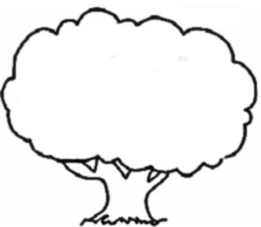 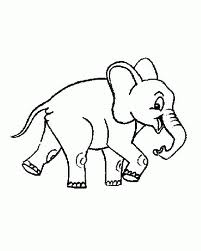 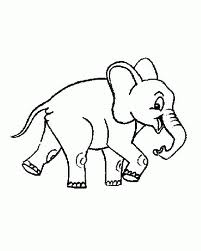 Count, Write the numbers , Then match the groups : ـــــــــــــــــــــــــــــــــــــــــــــــــــــــــــــــــــــــــــــــــــــــــــــــــــــــــCount  and  colour :-    5   4   6Count  and write the number:- 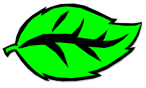 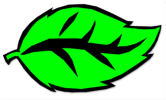 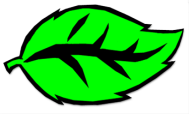 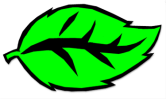 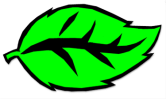 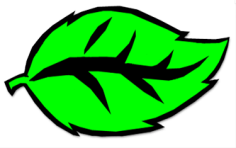 Count  and  colour :-    5   4   6   1   3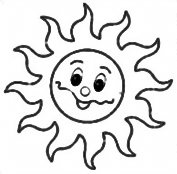    2Count, Draw and write the number : 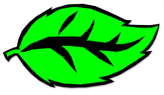 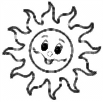 Write the missing numbers :- Follow  the numbers Draw the lines:- Draw  2  circles  Draw  5  circles  Draw  3  circles  Draw  1  circle  Draw  4  circles  Draw  6  circles  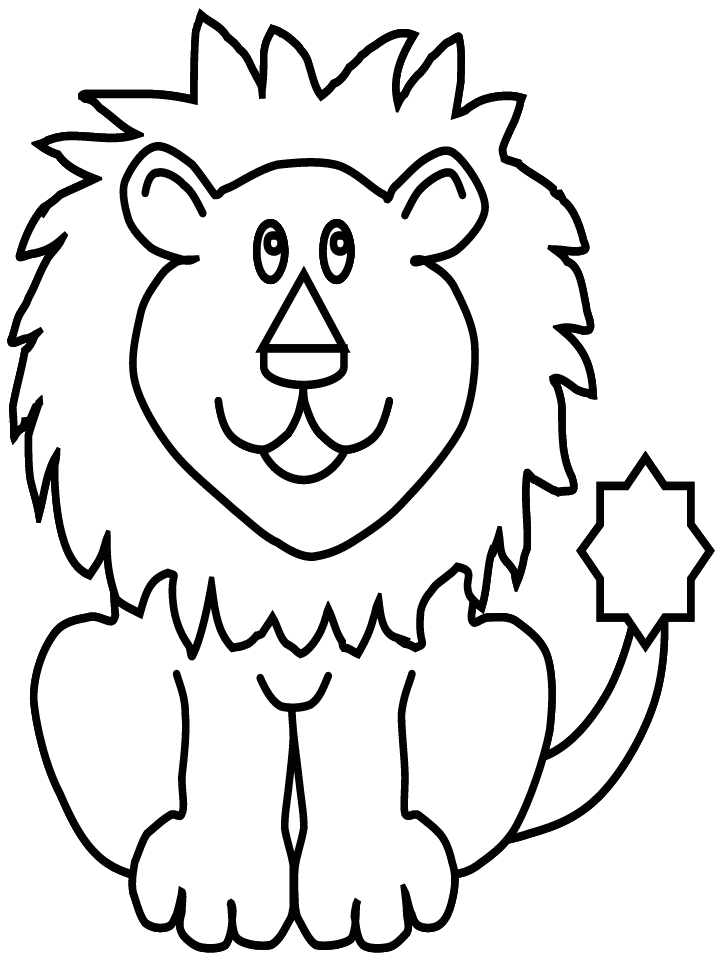 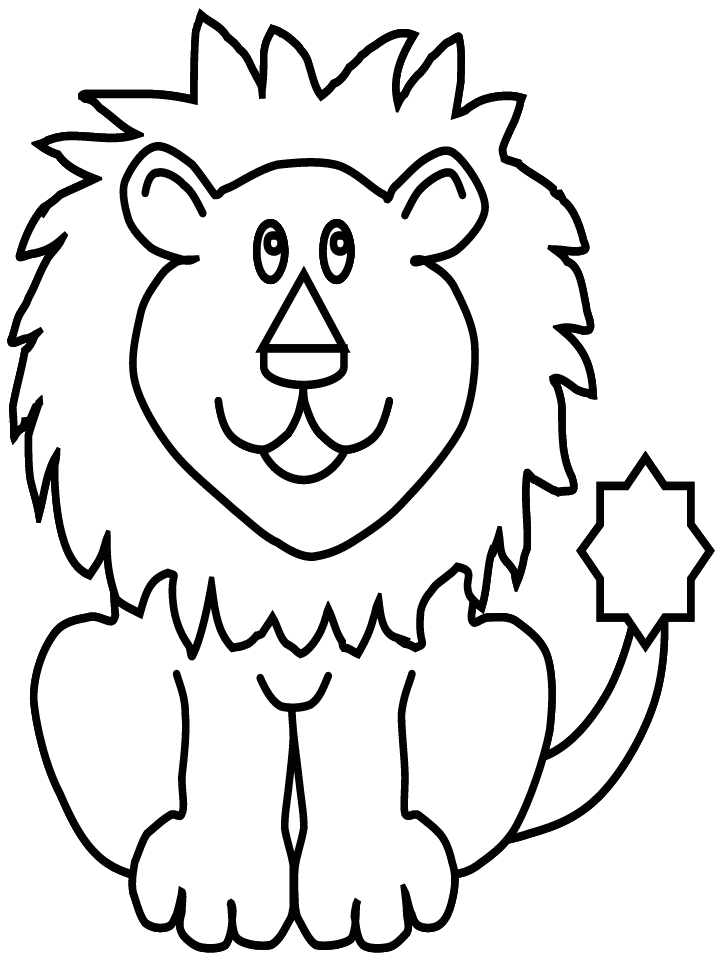 Write the missing numbers :- Count  and  write  the number :- 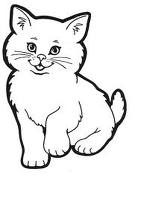 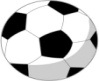 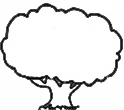 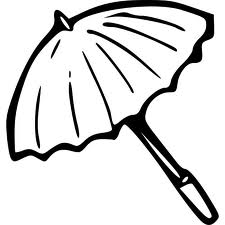 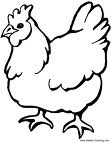 Count  , Draw and write  the number :- 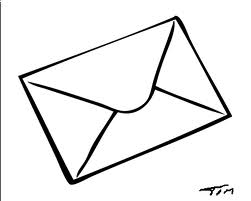 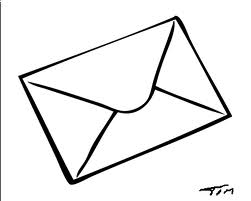 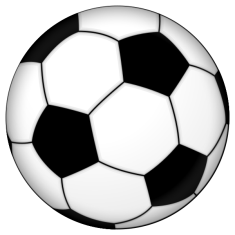 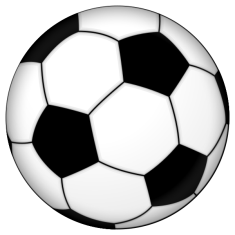 Write the missing numbers : 111oneoneone222TwoTwoTwo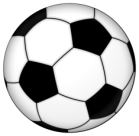 12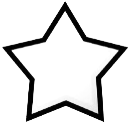 21333ThreeThreeThree444FourFourFour555FiveFiveFive666SixSixSix777SevenSevenSeven888EightEightEight999NineNineNine101010TenTenTen